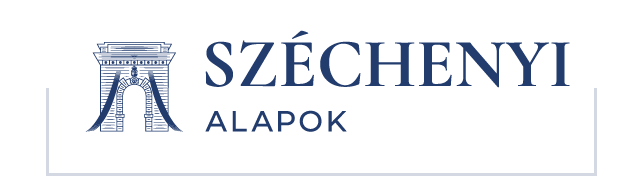 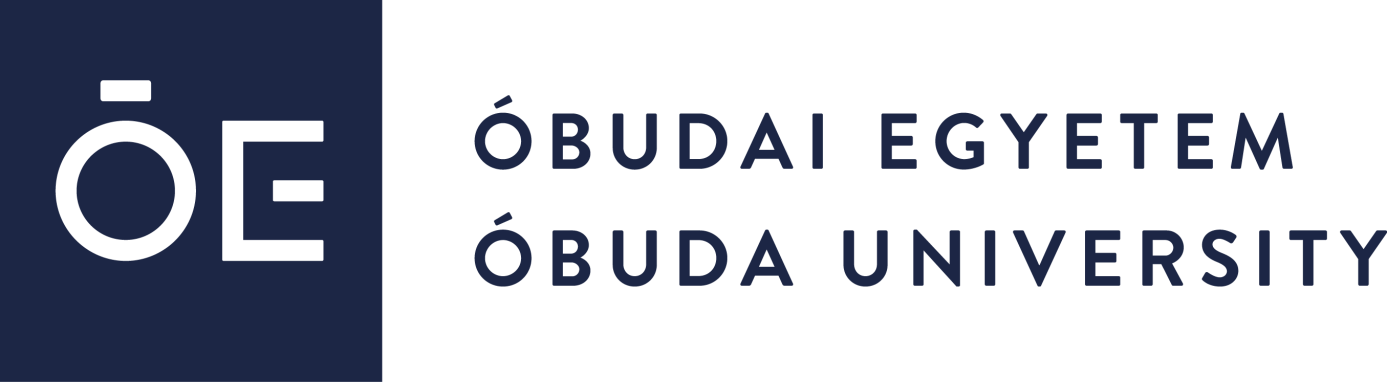 UNIVERSITY ADMISSION AND SCHOLARSHIP APPLICATIONfor students in higher education affected by the Russian-Ukrainian conflictÓbuda University (hereinafter referred to as the University) announces an application for admissions and scholarships for the students studying in higher education affected by the Russian-Ukrainian conflict.Aim of applicationÓbuda University and Széchenyi Funds are announcing a call for application with the aim of supporting students affected by the Russian-Ukrainian conflict who want to continue their studies at Óbuda University in the academic year 2022/2023.Amount of scholarshipAmount: 50 000 HUF/person/month and free tuition and free housing in the dormitory during the supported period. Duration of support: 12 months. Eligible applicants:Students pursuing higher education in Ukraine or enrolled in the academic year 2022/2023:the situation in Ukraine has forced them to leave the country, andthey wish to continue their studies at Óbuda University, andstudents with Ukrainian or Ukrainian-Hungarian dual citizenship; or third-country students    who received state or other scholarships in Ukraine before the outbreak of war.Available budget, number of acceptable applicantsThe total amount available to support the applications of this call is HUF 10,000,000.Number of persons who may be accepted for support: 16 students. Application deadline: 31 July 2022.Submission, documents6.1. Applicants must apply for the continuation of their studies (admission) according to the conditions described on the university's website: https://uni-obuda.hu/self-fee-payers/. 6.2. Documents to be submitted for the scholarship application should be sent to: admission@uni-obuda.hu: Application form;Copy of identity card, passportProof of university student status in Ukraine or admission to an Ukrainian university for the current academic year in a manner acceptable to the University,Certificate of previous study results (copy + translation into Hungarian language), Copy of proof of graduation.The University reserves the right to accept documents from applicants in need other than those listed above for their application.Assessment of the application The University will compile by 5 August 2022. a list of students who are most eligible for the support on the basis of the submitted documents in terms of their academic results and social status, and recommend a minimum of 30 and a maximum of 50 students. Széchenyi Funds selects the applicants from the students proposed for support on the basis of the written application material and / or an oral interview.Students who have received the grant will be notified by the University by 26 August 2022 after the admission decisions.If an applicant has been admitted but is not receiving a grant but wishes to start his / her studies, he / she will have to pay the normal application fee of EUR 150 at the time of admission.Tasks undertaken by the supported applicant after receiving the grant:       Óbuda University and Széchenyi Funds expect that the selected student willexercise the rights set out in the regulations of Óbuda University and fulfill the obligations described therein,be an active member of the University's international community during the supported period,meet their academic obligations at the highest possible level,be actively involved in raising the University's international profile during and after its studies,get to know the operation of the Széchenyi Funds and, in case of mutual interest, will do his/her internship at the Széchenyi Funds.Use of the grantThe full amount of the scholarship, without the obligation to account, can be used freely, provided that if the student becomes unworthy for the scholarship according to the University regulations, the next monthly instalments of the scholarship cannot be transferred and the already received amounts shall be repaid.Termination of the fellowshipThe scholarship period is terminated- at the end of the supported period,- with the termination of the student status for any reason,- if the student becomes unworthy of it.